Dragi studenti,Nastava se odvija na daljinu svakog utorka u 11.00 preko platforme Google Meet. Molim vas da redovno pogledate i pročitate materijale i uradite vežbe iz mog predmeta (Poslovni engleki jezik 2) koji će biti postavljeni na sajt naše škole. Takođe pogledajte ostale multimedijalne sadržaje (Power Point prezentacije, Prezi prezentacije, kratke filmove, audio materijale, interaktivne prezentacije, interaktivne vežbe, radionice, itd.) vezane za naše lekcije koji vas čekaju u mojoj virtuelnoj učionici pod nazivom Google Classroom Business English 2, za koju ste svi dobili pristupni kod i putem koje ćemo biti u kontaktu i razmenjivati poruke u okviru cele grupe. Za sva vaša pitanja možete me kao i uvek kontaktirati putem elektronske pošte ili uživo na konsultacijama po rasporedu koji je na sajtu naše škole.VAŽNO! Predavanja i vežbe iz mojih predmeta će se redovno (svakog utorka od 11.00) održavati i uživo putem Google Meet-a. Pristupni link za svaki sastanak ćete dobiti u našoj virtuelnoj učionici (Google Classroom Business English 2). Svakog utorka budite spremni i prisutni na mojim predavanjima i vežbama. Sve detaljnije informacije ćete dobiti u našoj virtuelnoj učionici.U nastavku pogledajte raspred mojih predavanja i vežbi po nedeljama. Tako da uvek možete znati koja nam je sledeća lekcija, a i koje smo lekcije obradili. Neke duže lekcije ćemo obrađivati na dva predavanja.Raspored nastave po nedeljamaVežbe koje uradite kod kuće mi nemojte slati na mejl, jer mi je prepun. VEĆUrađene vežbe (Practice) za svaku lekciju mi postavite u Google Classroom na odgovrarjuće mesto gde se vežbe za određenu lekciju koju hoćete da predate nalaze. Pogledajte uputstvo za predaju vežbi u Google ClassroomIspisani ili odštampani list papira možete uslikati ili skenirati i pretvoriti ga u neki vid digitalnog zapisa, sliku ili PDF dokument.Kreirane dokumente u nekoj od aplikacija možete sačuvatu na vašem računaru.Ove dokumente treba poslati unutar zadatka, vežbe (Practice) po uputstvu koje se nalazi u video zapisu u dodatku ove poruke.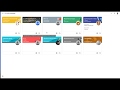 Uputstvo za predaju zadataka - Google ClassroomYouTube video   Budite mi zdravi i čuvajte se.dr Mihaela LazovićNedeljaPredavanja Eating Establishments Types of Restaurants The Hotel Dining Facilities The Hotel Dining Facilities – Speaking about Different Dining Facilities  Laying the Table Laying the Table – DialoguesFoodstuffs – Meat, Fish and SeafoodFoodstuffs – Fruits and VegetablesFoodstuffs – Fine Herbs and SpicesFood and Meals BreakfastMenu – Kinds of MenuMenu – Compiling a MenuMenu – Dish NamesIn the Dining Room DialoguesNedeljaVežbe Eating Establishments – Word Study Types of Restaurants – Vocabulary Revision  The Hotel Dining Facilities – The Passive VoiceThe Hotel Dining Facilities – Conversation Practice Laying the Table – Collective NounsLaying the Table – Interrogative Form, The Present Simple TenseFoodstuffs – Word StudyFoodstuffs – Plural of NounsFoodstuffs – Vocabulary Revision Food and Meals – Word StudyBreakfast – Cooking Methods Menu – Kinds of Menu – ComparisonMenu – Compiling a Menu – Courses Menu – Dish Names – The Past ParticipleIn the Dining Room Dialogues – Conversation Practice